Coronavirus (Covid19)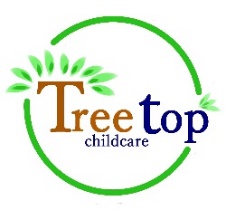 Tree top childcare has put in place the following measures to ensure the safety of children, staff and families.  In welcoming all children back to our settings, we will be minimising the number of contacts that staff, parents, carers and children have with each other.  This is part of implementing a system of controls to reduce the risk of transmission.  If everyone follows the guidance set out here, we can be confident in managing any risk effectively.It is everyone’s responsibility to minimise the risks of an outbreak.  It will be a requirement that people who are ill stay at home.Robust hand and respiratory hygiene will be followed by all within the setting. Tree top childcare staff will be asked to follow enhanced cleaning arrangements.Tree top childcare will have an active engagement with NHS Test and Trace when required.  All staff will consider what is necessary to reduce contacts and maximise distancing, between those in the setting wherever possible. Children will be grouped together in their school bubbles, unless the government guidelines change.Children will be given a good amount of space.   Contact between the groups (bubbles) will be avoided.Staff will maintain their distance from pupils and other staff as much as possible.Tree top childcare will help protect people from harm.  This includes taking reasonable steps to protect staff, children and others from coronavirus (COVID-19) within the setting. Tree top childcare staff will be provided with the appropriate personal protective equipment (PPE) it will be used where necessary.Children will be required to use hand wash, alcohol hand sanitiser and skin friendly cleaning wipes when in the setting.  If for any reason a child cannot use the products provided, families must arrange alternative measures by emailing the Tree top childcare office.   Families will be asked to follow the social distancing measures and wait in an allocated area when dropping off and collecting their children.Tree top childcare offer children several choices of different snacks each day.  If children would like different food alternatives than are offered, parents and carers should contact Teresa Smith to discuss possible alternatives. Families may provide a snack for their children to eat in club times, arrangements are to be made with a leader.Breakfast and snacks given to the children within the Tree top childcare setting will not be shared on platters.  Disposable plates, bowls and cutlery will be used for each child, when food does not come in an individual packet.  Children will be encouraged to bring their own water bottle to each session. If a child has forgotten their bottle, a drink in a disposable cup will be offered. Children will not share toys between bubbles.  Children will be allocated their own box with their name on.  Each box will contain many fun activities, toys and items for their enjoyment.  Children’s items such as coats and lunch boxes will be kept separately apart, from others belongings.   Tree top childcare will follow the guidelines to contain any outbreak by following local health protection team advice.Tree top childcare are minimising the amount of paperwork given to families.  Information and correspondence will mostly be through email, telephone or the Tree top childcare website, this includes for families who have any enquiries or bookings to place.Tree top childcare will follow the government guidelines to help keep everyone safe. 